Crna Gora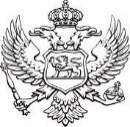 Ministarstvo unutrašnjih poslova PLAN OBUKA DRŽAVNIH I POLICIJSKIH SLUŽBENIKA MINISTARSTVA UNUTRAŠNJIH POSLOVA ZA 2024. GODINUNovembar, 2023. godineZakonom o državnim službenicima i namještenicima („Službeni list Crne Gore“, br.2/2018,34/2019, 8/2021 i 37/22-Odluka Ustavnog suda CG) predviđeno je da državni službenik, odnosno namještenik ima pravo i obavezu da se stručno osposobljava i usavršava u cilju unapređivanja znanja i vještina, odnosno sposobnosti za vršenje poslova radnog mjesta.Stručno osposobljavanje i usavršavanje državnih službenika, odnosno namještenika vrši se na osnovu programa stručnog osposobljavanja i usavršavanja i to po osnovnom programu, specifičnom programu i posebnim programa, a koji su namjenjeni  za sticanje odnosno usavršavanje osnovnih znanja i vještina za rad u državnim organima i za vršenje poslova  određenih radnih mjesta.Takođe, rukovodilac je dužan da državnom službeniku, odnosno namješteniku omogući da se stručno osposobljava i usavršava za vršenje poslova radnog mjesta, u skladu sa programima stručnog osposobljavanja i usavršavanja utvrđenim ovim zakonom.Da bi se na kvalitetan i efikasan način odgovorilo bezbjednosnim izazovima, rizicima i prijetnjama koje se usložnjavaju iz dana u dan neophodno je obezbijediti permanentno stručno usavršavanje službenika Ministarstva unutrašnjih poslova.Obuke policijskih službenika definisane su Zakonom o unutrašnjim poslovima (“Službeni list Crne Gore“, br.070/21, 123/21 i 3/23), shodno kojem policijske obuke predstavljaju sticanje i unaprjeđivanje znanja i vještina, odnosno policijskih kompetencija policijskih službenika, potrebnih za vršenje različitih nivoa i vrsta policijskih poslova, a sprovode se prema načelima cjeloživotnog učenja kroz: - osnovne policijske obuke i - druge policijske obuke. Osnovna policijska obuka namijenjena je licima koja prvi put zasnivaju radni odnos u policijskom zvanju i njen sadržaj i način sprovođenja propisuje Ministarstvo unutrašnjih poslova.Druga policijska obuka podrazumijeva sticanje i unapređivanje znanja, vještina, stavova i ponašanja radi povećanja efikasnosti i efektivnosti u vršenju policijskih poslova i obuhvata obuku: 1) policijskih službenika radi napredovanja u neposredno više policijsko zvanje; 2) policijskih službenika radi sticanja znanja i vještina za obavljanje specijalističkih policijskih poslova (kriminalistička tehnika, postupanje jedinica specijalne namjene i dr.); 3) radi stručnog osposobljavanja i usavršavanja policijskih službenika u cilju sticanja novih znanja i unapređenja do sada stečenih znanja i vještina; 4) radi dopunskog stručnog osposobljavanja i policijskog treninga koji se organizuju i obavljaju u organizacionim jedinicama Policije.U cilju bližeg uređenja planiranja, organizovanja, izrade planova obuka, postupka prijave, praćenja i evaluacije obuka Ministarstvo unutrašnjih poslova je u julu 2022. godine donijelo Uputstvo o obukama državnih i policijskih službenika. Shodno odredbama navedenog Uputstva (Rješenjem 01br: 112/22-36332 od 14.11.2022. godine i Rješenjem br: 01-078/23-61348/1 od 25.10.2023. godine) formirana je Komisija za odobravanje pojedinačnih programa obuke sa zadatkom da izvrši procjenu opravdanosti dostavljenih predloga, procjenu da li iskazane potrebe za obukom zadovoljavaju određene standarde i potvrdi pojedine programe i Plan obuka.Shodno Pravilniku o unutrašnjoj organizaciji i sistematizaciji Ministarstva unutrašnjih poslova u okviru Direktorata za normativne poslove i razvoj policije je sistematizovana Direkcija za obuke i stručno usavršavanje koju čine dva odsjeka: Odsjek za obuke i stručno usavršavanja policijskih službenika i Odsjek za obuke i stručno usavršavanja državnih službenika i namještenika, čiji se primarni zadatak ogleda u planiranju, organizovanju i praćenju početnih i obuka tokom službe radi profesionalnog usavršavanja službenika. U prethodnom periodu značajan procenat obuka službenika Ministarstva unutrašnjih poslova realizovan je na JU VSŠ “Policijska akademija” u Danilovgradu, na osnovu Ugovora o poslovnoj saradnji, koji se zaključuje na godišnjem nivou. Ovim ugovorom uređuje se sprovodenje obuka od strane Policijske akademije za potrebe Ministarstva, shodno Okvirnom programu policijskog obrazovanja i obuka, za pripadnike MUP/UP i drugih bezbjednosnih organa Crne Gore čiji je sastavni dio Plan obuka za tekuću godinu, prava i obaveze ugovornih strana, rokovi izvršenja ugovornih obaveza i druga pitanja od značaja za izvršenje ugovora. Pored navedenog, jedan dio obuka namijenjen državnim i policijskim službenicima realizuje se u saradnji sa međunarodnim organizacijama, organizacijama civilnog sektora, kao i Upravom za ljudske resurse. Oporavak od pandemije izazvane virusom COVID 19, te digitalna tranzicija, ubrzali su promjene u radu i usavršavanju zaposlenih i još jednom potvrdili neophodnost korišćenja inovativnih tehnologije kroz uspostavljanje platforme za e-učenje za službenike Ministarstva unutrašnjih poslova. “Ovakav vid učenja ima utemeljenje u EU propisima pa je tako Savjet ministara EU podržao inicijativu za elektronsko učenje i značaj informacionih i komunikacionih tehnologija (IKT) za obrazovanje i osposobljavanje u Rezoluciji za e-learning od 13. jula 2001. godine, i time ohrabrio zemlje članice da nastave svoje napore za efektivnu integraciju IKT u sistemima obrazovanja i osposobljavanja. Evropski parlament i Evropski savjet su 2003.god. donijeli odluku o prihvatanju višegodišnjeg programa za efektivnu integracije IKT u sistemima obrazovanja i osposobljavanja u Evropi. Takođe, Akcioni planovi eEuropa 2002 i eEuropa 2005 identifikuju elektronsko učenje kao prioritet i utvrđuju zadatke za infrastrukturu, opremu i osnovne vještine koji prethode zahtjevima za njihovu integracije”. U tom pravcu Ministarstvo unutrašnjih poslova je uz podršku Misije OEBS-a i DCAF-a realizovalo određene aktivnosti u cilju stvaranja pretpostavki za uspostavljanje platforme za e-učenje, za koju se očekuje da će biti operativna u punom kapacitetu tokom 2024. godine. Uvođenje elektronskog učenja, kao jedne od metode u obukama, doprinijeće razvoju  cjelokupnog sistema stručnog usavršavanja u Minstarstvu unutrašnjih poslova.Nadležne organizacione jedinice Ministarstva unutrašnjih poslova za 2024. godinu predložile su realizaciju 133 obuke, među kojima se određeni broj predloženih tema ponavlja. Najviše predloga pristiglo je od Sektora za borbu protiv kriminala (35 obuka). U odnosu na projektovani broj polaznika obuke, najveće interesovanje vlada za „Rukovanje vatrenim oružjem i gađanje“.Okvirne finansijske procjene koštanja organizacije obuka rađene su u skladu sa važećim Cjenovnikom JU VSŠ „Policijska akademija“, dok je finansijska procjena koštanja angažovanja predavača (trenera) iz inostranstva proizvoljna.U nastavku slijedi Plan obuka, sačinjen na osnovu dostavljenih i od strane Komisije odobrenih predloga za obukama MUP/UP, koji će se u narednom periodu usaglašavati sa Okvirnim programom policijskog obrazovanja i obuka, za pripadnike MUP/UP i drugih bezbjednosnih organa Crne Gore za 2024. godinu.Obuke će se realizovati shodno prioritetu i raspoloživim resursima.TemaOSNOVNA POLICIJSKA OBUKASadržajDefinisan Pravilnikom o bližem sadržaju i načinu sprovođenja osnovne policijske obuke.CiljUpoznavanje sa pravilima i dužnostima rada policijskih službenika, koji prvi put zasnivaju radni odnos u Upravi policijeOčekivani ishodiPolaznici će biti osposobljeni za kvalitetno obavljanje policijskih poslova Ciljna grupaPolaznici  koji prvi put zasnivaju radni odnos u policijskom zvanju Tip obuke po načinu izvođenjaTeorijsko i praktično osposobljavanje.Metode i tehnikePredavanje, diskusija, studija slučaja, prezentacija, demonstracija, simulacija,igra uloga.Okvirni datum realizacije obukeTokom 2024. godine (po potrebi)TemaNAPREDOVANJE U VIŠE POLICIJSKO ZVANJESadržajDefinisan programima obuka za napredovanje JU VSŠ „Policijska akademija“CiljUsavršavanje policijskih službenika i njihovog karijernog razvoja u neposredna viša zvanja u okviru istog nivoa kvalifikacija. Očekivani ishodiNapredovanje u neposredno više policijsko zvanje u okviru istog nivoa kvalifikacija od starijeg policajca do glavnog policijskog savjetnika – inspektora.Ciljna grupaPolicijski službenici.Tip obuke po načinu izvođenjaTeorijsko i praktično osposobljavanje.Metode i tehnikePredavanje,prezentacija,diskusija,demonstracija,simulacija,studija slučaja,igra uloga,mentorski rad.Okvirni datum realizacije obukeTokom 2024. godine.TemaRUKOVANJE VATRENIM ORUŽJEM I  GAĐANJESadržajVrste kratkog i dugog naoružanja i bezbjedno rukovanje vatrenim oružjem. CiljObnavljanje ranije stečenih znanja i usavršanje vještina rukovanja oružjem.Očekivani ishodiPolaznik će znati da pravilno rukuje vatrenim oružjemCiljna grupaPolicijski službenici.Tip obuke po načinu izvođenjaTeorijsko i praktično osposobljavanje.Metode i tehnikePredavanje,praktičan rad.Okvirni datum realizacije obukeTokom 2024. godine.TemaPRAVNI ASPEKTI I TAKTIKE POSTUPANJA POLICIJSKIH SLUŽBENIKA U OBAVLJANJU POLICIJSKIH POSLOVA, UPOTREBE  SREDSTAVA PRINUDE  I PRIMJENE OSTALIH POLICIJSKIH OVLAŠĆENJA SadržajPravni aspekti,  taktike postupanja, upotreba sredstava prinude, policijska ovlašćenjaCiljOsposobljavanje službenika za obavljanje policijskih poslova i primjena policijskih ovlašćenja.Očekivani ishodiPolaznik će unaprijediti postojeća znanja i razviti vještine u vršenju policijskih poslova Ciljna grupaPolicijski službenici.Tip obuke po načinu izvođenjaTeorijsko i praktično osposobljavanje.Metode i tehnikePredavanje, prezentacija, demostracija, studija slučajaOkvirni datum realizacije obukeTokom 2024. godineTemaZAŠTITA UZBUNJIVAČASadržajIntegritet, procedure postupanja po prijavama uzbunjivača, procedure i standardi  zaštite uzbznjivačaCiljJačanje kapaciteta policijskih službenika za primjenu pravnih odredbi o zaštiti uzbunjivača  i za pružanje zaštite osobama koje prijavljuju korupcijuOčekivani ishodiPolaznici će biti osposobljeni za pravilnu primjenu pravnih odredbi o zaštiti uzbunjivača  i za pružanje zaštite osobama koje prijavljuju korupcijuCiljna grupaSlužbenici MUP/UPTip obuke po načinu izvođenjaPutem platforme za e-učenje Ministarstva unutrašnjih poslovaMetode i tehnikeOkvirni datum realizacije obukeKvartalno, tokom 2024. godineTemaMENTALNO – TAKTIČKA OBUKA INTERVENTNIH I SPECIJALNIH JEDINICASadržajMeđunarodni i nacionalni propisi poštovanja ljudskih prava, sa posebnim osvrtom na CPT, opšti uslovi, principi i standardi za primjenu policijskih ovlašćenja, javni red i mir – opšte odredbe i prekršaji, poslovi sprečavanja i otkrivanja KD, lišenje slobode, obrazac o primopredaji lica, opšti i posebni uslovi za upotrebu sredstava prinude i izvještavanje o USP i dr.CiljUnapređenje znanja policijskih službenika o značaju sprečavanja zlostavljanja i mučenja i postupanja u određenim situacijama. Očekivani ishodiPolaznici će unaprijediti znanje o značaju sprečavanja zlostavljanja i mučenja i postupanja u određenim situacijama, čime će u krajnjem biti smanjen broj pritužbi na postupanje službenika interventnih i specijalnih jedinicaCiljna grupaSlužbenici MUP-a/UP – Sektora policije opšte nadležnosti - interventnih jedinica i Sektora policije posebne namjene.Tip obuke po načinu izvođenjaTeorijsko i praktično osposobljavanje.Metode i tehnikePredavanje,              diskusija,                studije slučaja, simulacija,igranje uloga, mentalno – taktički trening, analiza.Okvirni datum realizacije obukeTokom  2024. godineTemaOBUKA SA POSEBNIM FOKUSOM NA NORME KOJIM SE UTVRĐUJE UPOTREBA SILE, PRENOŠENJA ZNANJA I VJEŠTINA IZ OBLASTI PREVENCIJE KRŠENJA APSOLUTNOG PRAVA IZ ČLANA 3 EVROPSKE KONVENCIJE I NULTNE TOLERANCIJE PREKORAČENJA OVLAŠĆENJA SA PRAKTIČNIM POSTUPANJEM POLICIJSKIH SLUŽBENIKASadržajJavni red i mir – opšte odredbe i prekršaji, lišenje slobode, upotreba sredstava prinude, sprečavanje nasilja i nedoličnog ponašanja na priredbama, međunarodni i nacionalni propisi poštovanja ljudskih prava, sa posebnim osvrtom na CPT i član 3 EKLJP, sa osvrtom na Mišljenja Zaštitnika u odnosu na Upravu policije, sačinjavanje svih pismena u vezi sa Izvještajem o upotrebi sredstava prinude i primjena policijskih ovlašćenja, upotreba sredstava prinude u specifičnim slučajevima i situacijama, stres, simptomi stresa, psihologija mase i taktička komunikacija, obezbjeđenje mjesta događaja, pregled i pretres lica, vozila i objekata, poslovi sprječavanja i otkrivanja krivičnih djela, obrazac o primopredaji lica, priprema javnih okupljanja, Zakon o javnim okupljanjima, pravila rada sa simulacionim oružjem i municijomCiljUnaprjeđenje kvaliteta rada i postupanja policijskih službenika, prevencija zlostavljanja i mučenja.Očekivani ishodiPolaznik će unaprijediti kvalitet rada, doprinijeti prevenciji zlostavljanja i mučenja, što će u krajnjem rezultirari smanjenjem broja pritužbi na rad policijskih službenika i prekoračenje primjene ovlašćenja.Ciljna grupaSlužbenici SPON-a, SBPK-a, SGP-a i SPPN-a.Tip obuke po načinu izvođenjaTeorijsko i praktično osposobjavanjeMetode i tehnikePredavanja, diskusija, simulacija Okvirni datum realizacije obukeTokom 2024. godineTemaOBEZBJEĐENJE JAVNIH OKUPLJANJA I SPORTSKIH PRIREDBI SA POVEĆANIM BEZBJEDNOSNIM RIZIKOMSadržajPlanovi obezbjeđenja javnih skupova, analiza planova i dr.CiljOsposobljavanje službenika za sačinjavanje planova i vršenje objektivnih analiza realizovanih obezbjeđenja, obavljanje razgovora sa organizatorima javnih okupljanja, javnih priredbi i sportskih priredbi i sačinjavanje Ugovora sa organizatorom. Očekivani ishodiPolaznici će biti u mogućnosti da sačine kvalitetan plan i izvrše objektivnu analizu realizovanih obezbjeđenja, obavljaju razgovore sa organizatorima javnih okupljanja, javnih priredbi i sportskih priredbi i sačine Ugovor sa organizatorom. Ciljna grupaSlužbenici MUP-a/UP - Sektora policije opšte nadležnosti (starješine zadužene za javni red i mir).Tip obuke po načinu izvođenjaTeorijsko i praktično osposobljavanje.Metode i tehnikePredavanje,simulacija,diskusija.Okvirni datum realizacije obukeIV kvartal 2024. godineTemaUVIĐAJ SAOBRAĆAJNIH NEZGODASadržajZakonska regulativa, procedure i postupak vršenja uviđaja.CiljUnaprjeđenje postojećih znanja i vještina službenika u vršenju uviđaja saobraćajnih nezgoda.Očekivani ishodiPolaznici će biti u mogućnosti da na kvalitetan način izvrše uviđaj saobraćajne nezgode, što će rezultirati smanjenim brojem prigovora na zapisnike o vršenju uviđaja saobraćajnih nezgoda i  poboljšanje kvaliteta istih.Ciljna grupaSlužbenici MUP-a / UP - Sektora policije opšte nadležnosti, starješine koje obavljaju poslove iz djelokruga bezbjednost saobraćaja, pomoćnici komandira za bezbjednost saobraćaja i službenici koji neposredno vrše uviđaje saobraćajnih nezgoda.Tip obuke po načinu izvođenjaTeorijsko i praktično osposobljavanje.Metode i tehnikeSimulacija, skiciranje saobraćajnih nezgoda sa različitim tipovima.Okvirni datum realizacije obukeI kvartal 2024. godine.TemaKONTROLA RADNOG VREMENA MOBILNIH RADNIKA I PAUZA U TOKU RADNOG VREMENA, KAO I KONTROLA PODATAKA  NA UREĐAJIMA ZA EVIDENTIRANJE U DRUMSKOM PREVOZU-TAHOGRAFIMA  SadržajZakonska regulativa, procedure i postupak vršenja kontrole.CiljUnapređenje postojećih znanja i vještina službenika u odnosu na kontrolu radnog vremena mobilnih radnika i pauza u toku radnog vremena, kao i kontrolu podataka  na uređajima za evidentiranje u drumskom prevozu-tahografima  .Očekivani ishodiPolaznici će biti u mogućnosti da kvalitetnije izvrše kontrolu radnog vremena mobilnih radnika i pauza u toku radnog vremena, kao i kontrolu podataka  na uređajima za evidentiranje u drumskom prevozu-tahografima i povećaju broj kontrolisanih učesnika u saobraćaju.Ciljna grupaSlužbenici MUP-a/UP - starješine koje obavljaju poslove iz djelokruga bezbjednost saobraćaja, pomoćnici komandira za bezbjednost saobraćaja i policijski službenici koji neposredno vrše kontrolu.Tip obuke po načinu izvođenjaTeorijsko i praktično osposobljavanje.Metode i tehnikeSimulacija.Okvirni datum realizacije obukeI kvartal 2024. godine.TemaLJUDSKA PRAVA – POSTUPANJE SA LICIMA LIŠENIM SLOBODE I ZADRŽANIM LICIMASadržajZakonska regulativa, procedure i postupanje sa licima lišenim slobode i zadržanim licimaCiljUnapređenje postojećih znanja i vještina službenika vezanih za postupanje sa licima lišenim slobode i zadržanim licima.Očekivani ishodiPolaznici će unaprijediti postojeće vještine i znanja u odnosu na postupanje sa licima lišenim slobode i zadržanim licima.Ciljna grupaSlužbenici MUP-a / UP - Sektora policije opšte nadležnostiTip obuke po načinu izvođenjaTeorijsko i praktično osposobljavanje.Metode i tehnikePredavanje,              diskusija,                simulacija,analiza.Okvirni datum realizacije obukeII kvartal 2024. godine.TemaVISOKORIZIČNE ORGANIZOVANE KRIMINALNE GRUPE NA MEĐUNARODNOM NIVOUSadržajVisokorizično organizovane kriminalne grupe - razmjena iskustava i dobrih praksi u ovoj oblastiCiljOrganizovanje i implementacija multidisciplinarnih trening aktivnosti kao podrška prioritetnoj EMPACT oblasti – visokorizične organizovane kriminalne grupeOčekivani ishodiImplementacija multidisciplinarnih trening aktivnosti koje se odnose na visokorizične organizovane kriminalne grupe (edukacija, razmjena iskustava i dobrih praksi). Ciljna grupaPolicijski službenici država koje ostvaruju saradnju u okviru CEPOL-a i koje participiraju u EMPACT operativnim aktivnostima.Tip obuke po načinu izvođenjaonsite (na međunarodnom nivou) i onlineMetode i tehnikeDiskusija,prezentacija.Okvirni datum realizacije obukeTokom 2024. godineTemaECDL  MODULI – MS OFFICE  PAKETSadržajMS Office aplikacija - obrada teksta, tabelarne kalkulacije, korišćenje baze podataka, prezentacije, obrada slika, obrada internet stranice, napredna obrada teksta, napredne tabelarne kalkulacije, napredne baze podataka i napredne prezentacije.CiljOsposobljavanje službenike za rad na računarima po ECDL standardu. Očekivani ishodiPolaznici će biti u mogućnosti da uspješno koriste MS Office paket u skladu sa standardizovanim programom edukacije i verifikacije stečenih znanja za koje je osigurana sertifikacija koja je priznata na međunarodnom nivou.Ciljna grupaSlužbenici MUP-a/UP - Odeljenja za podršku organizacionim jedinicama policije, unapređenje rada policije i analitiku.Tip obuke po načinu izvođenjaTeorijsko i praktično osposobljavanje.Metode i tehnikePredavanje,praktične vježbe.Okvirni datum realizacije obukeTokom 2024. godineTemaFINANSIJSKE ISTRAGE, PORESKE UTAJE I  PREVARE, FALSIFIKATI ISPRAVA, NOVCA i KRIJUMČARENJE AKCIZNIH ROBASadržajKD iz oblasti ekonomskog kriminaliteta sa posebnim akcentom na poreske utaje, prevare, falsifikati isprava i novca i krijumčarenje akciznih roba.CiljOsposobljavanje službenika iz oblasti ekonomskog kriminaliteta.Očekivani ishodiPolaznik će biti osposobljeni za obavljanje poslova suzbijanja ekonomskog kriminaliteta.Ciljna grupaSlužbenici MUP-a/ UP -  Sektor za borbu protiv kriminalaTip obuke po načinu izvođenjaTeorijsko i praktično osposobljavanjeMetode i tehnikePredavanje, simulacija, diskusija.Okvirni datum realizacije obukeI kvartal 2024.godineIV kvartal 2024.godineTemaOBUKA KRAJNJIH KORISNIKA EUROPOL SIENA KANALA KOMUNIKACIJESadržajKorišćenje EUROPOL SIENA platforme.CiljOsposobljavanje službenika za postupanje u skladu sa Uputstvom o radu i usvojenim Zakonskim okvirom za saradnji sa Europolom i ostalim medjunarodnim partnerima. Stvaranje pretpostavki za dalje proširenje SIENA infrastrukture u Crnoj Gori, kroz osposobljavanje i sertifikovanje službenika Uprave policije za samostalno korišćenje SIENA platforme.Očekivani ishodiPolaznik će biti ospobljen za pravilno korišćenje EUROPOL SIENA kanala komunikacije.Ciljna grupaSlužbenici MUP-a/UP – Sektor za borbu protiv kriminala, Sektora granične policije, na koje je planirano proširenje EUROPOL SIENA servisa, a kojima je izdata dozvola za pristup tajnim podacima, Odjeljenje za unutrašnju kontrolu policije.Tip obuke po načinu izvođenjaTeorijsko i praktično osposobljavanje.Metode i tehnikePrezentacija,demonstracija, praktične vježbe,test.Okvirni datum realizacije obukeFebruar / mart 2024. godine.TemaARO KANCELARIJA – PROCEDURE IDENTIFIKACIJE IMOVINE STEČENE KRIMINALNOM DJELATNOŠĆUSadržajPostupanje i najbolje prakse u odnosu na identifikaciju imovine stečene kriminalnom djelatnošću.CiljOsposobljavanje službenika Uprave policije za pravilnu formulaciju zahtjeva prema ARO kancelariji, u okviru tekućih istraga.Očekivani ishodiPovećana efikasnost finansijskih istraga koje sprovode nadležne organizacione jedinice Uprave policije, kao rezultat koordinacije pravila i procedura u komunikaciji istih sa ARO kancelarijom.Ciljna grupaSlužbenici MUP-a/UP - Sektor za borbu protiv kriminala, Sektor za finansijsko obavještajne posloveTip obuke po načinu izvođenjaTeorijsko i praktično osposobljavanje.Metode i tehnikePrezentacija,demonstracija, praktične vježbe.Okvirni datum realizacije obukeFebruar / mart 2024. godine.TemaOBUKA EMPACT RADNOG TIMASadržajPostupanje službenika u skladu sa Uputstvom o radu i usvojenim Zakonskim okvirom za saradnji sa Europolom i ostalim medjunarodnim partnerima. CiljOsposobljavanje EMPACT radnog tima na nivou Uprave policije za strateško i operativno planiranje i realizacija godisnjih OAP. Apliciranje za EMPACT grantove i njihovo korišćenje, operativne troškove Europola i druge poslove koji su vezani za sprovodjenje EMPACT-a u Crnoj Gori.Očekivani ishodiPolaznici će steći znanja o EMPACT-u i Europolu.Ciljna grupaSlužbenici MUP-a/UP - Sektora za borbu protiv kriminala, Sektora granične policije.Tip obuke po načinu izvođenjaTeorijsko i praktično osposobljavanje.Metode i tehnikePrezentacija,demonstracija, praktične vježbe.Okvirni datum realizacije obukeApril / maj 2024. godine.Tema KORIŠĆENJE SOFTVERSKIH RJEŠENJASadržajObuka službenika o mogućnostima koje pružaju softverskih rješenja Uprave policije, povezivanje i analize rezultata i izrade izvještaja.CiljUpoznavanje službenika sa korišćenjem potojećih softverskih rješenja u Upravi policije kao i kontinuirano održavanje znanja za korišćenje softvera i njihove nadogradnje.Očekivani ishodiPolaznici će efikasnije koristiti softver u svakodnevnom radu.Ciljna grupaPolicijski službeniciTip obuke po načinu izvođenjaTeorijski i praktično osposobljavanje.Metode i tehnikePrezentacije,korisnička uputstva ipraktičan rad.Okvirni datum realizacije obukeII kvartal 2024. godine.TemaBEZBJEDNOST SVJEDOKA  U SPROVOĐENJU PROGRAMA ZAŠTITE - BLISKA ZAŠTITASadržajProgram zaštite svjedoka.CiljOsposobljavanje službenika za poslove bliske zaštite i bezbjednosti svjedoka u sprovodjenju Programa zaštite svjedoka.Očekivani ishodiPolaznici će biti osposobljeni službenici za sprovođenje mjera Programa zaštite svjedoka.Ciljna grupaSlužbenici MUP-a/UP - Sektora za borbu protiv kriminala -  novi službenici OZS i službenici koji nijesu prošli obuku.Tip obuke po načinu izvođenjaTeorijsko i praktično osposobljavanje.Metode i tehnikePredavanje, prezentacija, praktične vježbe.Okvirni datum realizacije obukeTokom 2024. godine.TemaANAKAPASadržajRazvoj vještina kritičkog mišljenja i analitičkih kapaciteta, različite vrste analiza CiljSticanje znanja, vještina i tehnika u analiziranju velike količine informacija iz različitih izvora na osnovu kojih će moći da razviju tačne obavještajne podatkeOčekivani ishodiPolaznici će steći znanje, vještine i tehnike za poslove kriminalističko obavještajnog analitičara.Ciljna grupaSlužbenici koji imaju prethodno operativno iskustvo na poslovima inspektora iz regiona.Tip obuke po načinu izvođenjaPredavanje, praktične vježbe, diskusije- prezentacijeMetode i tehnikePredavanje, praktične vježbe, diskusije- prezentacijeOkvirni datum realizacije obukeDrugi kvartal 2024. godineTemaRAD SA OPERATIVNIM VEZAMA SHODNO UPUTSTVU O RADU SA OPERATIVNIM VEZAMASadržajUputstvo o radu sa operativnim vezama (registracija, rukovođenje sa operativnim vezama, sistem nagrađivanja operativnih veza), priprema novog Pravilnika o radu sa operativnim vezama.CiljUpoznavanje službenika Uprave policije o radu sa operativnim vezama u skladu sa Uputstvom za rad sa opertaivnim vezama i  usklađivanje sa pozitivnom praksom partnerskih službi.Očekivani ishodiPolaznici će biti osposobljeni da efikasnije i adekvatnije rade sa operativnim vezama. Ciljna grupaSlužbenici MUP-a/Uprave policije koji u svom radu koriste operativne vezeTip obuke po načinu izvođenjaTeorijski/praktičnoMetode i tehnikePredavanje, Praktične vježbe,PrezentacijaOkvirni datum realizacije obukeTokom 2024. godine TemaPOSTUPANJE I OBRADA PODATAKA O PUTNICIMASadržajUpoznavanje sa Zakonom o obradi podataka o putnicima u vazdušnom saobraćajuNadležnosti Grupe za obradu podataka o putnicima, međunarodni standardi iz ove oblasti, način korištenja podataka o putnicima od strane krajnjih korisnika, način komunikacije sa Grupom za obradu podataka o putnicimaCiljOsposobljavanje i upoznavanje relevantnih službenika Uprave policije i drugih nadležnih organa sa poslovima grupe za obradu podataka o putnicima, Zakono o obradi podataka o putnicima, načinom korištenja podataka o putnicimaOčekivani ishodiPolaznici će biti u mogućnosti da efikasnije koriste resurse koji su na raspolaganju Grupi za obradu podataka o putnicima u svrhu sprečavanja terorizma, teškog kriminala i potrage za licima koja se potražuju zbog ovih krivičnih djela.Ciljna grupaSlužbenici UP: Sektor za borbu protiv kriminala, Sektor za finansijsko obavještajne poslove, Sektora granične policije;  ANB; Ministarstvo odbrane; Uprava carina i prihoda; Državno tužilaštvo; sudovi - (domaći nadležni organi predviđeni Zakonom o obradi podataka o putnicima u vazdušnom  saobraćaju)Tip obuke po načinu izvođenjaTeorijisko i praktično osposobljavanje.Mogućnost realizacije online za službenike UP u situaciji postojanja online platforme za obuku, za ostale nadležne organe u formi seminara sa fizičkim prisustvom.Metode i tehnikePredavanje,Prezentovanje praktičnih primjeraOkvirni datum realizacije obukeU prvoj polovini 2024. godine.TemaPOSTUPANJE PO PRIJAVAMA IZ DJELOKRUGA VISOKOTEHNOLOŠKOG KRIMINALASadržajUpoznavanje policijskih službenika sa djelima koja su vezana za VTK, pravilno prikupljanje dokaza, obraćanje ISP, obraćanje portalima na internetu (Facebook, TikTok, Google,...)CiljUpoznavanje policijskih službenika sa djelima koja su vezana za VTK, pravilno prikupljanje dokaza, obražanje ISP i portalima na internetuOčekivani ishodiPolaznici će unaprijediti postojeći kvalitet rada u predmetima koji se vezani za VTKCiljna grupaPolicijski službenici u odjeljenima bezbjednostiTip obuke po načinu izvođenjaTeorijsko i praktično osposobljavanje.Metode i tehnikePredavanje,              diskusija,                studije slučaja, simulacija,analiza.Okvirni datum realizacije obukeTokom 2024. godineTemaPOSTUPANJE  PO  INTEPROL-OVIM    POTJERNICAMA (CRVENE, PLAVE, ZELENE, ŽUTE, UN)SadržajInterpolove potjernice i procedura postupanja po njimaCiljOsposobljavanje policijskih službenika za pravilno postupanje prilikom rada sa licima koje se nalaze na potjernicama.Očekivani ishodiPolaznici će biti osposobljeni da pravilno postupaju sa licima koja se nalaze na  potjernicama.Ciljna grupaSlužbenici MUP-a/UP - Sektora granične policije, Sektora za borbu protiv kriminala, Sektora policije opšte nadležnosti.Tip obuke po načinu izvođenjaTeorijisko i praktično osposobljavanje.Metode i tehnikePredavanje,demonstracija,praktične vježbe.Okvirni datum realizacije obukeMaj/jun 2024. godine septembar/oktobar 2024. godine.TemaMEĐUNARODNE POTJERNICE I EKSTRADICIJA LICASadržajMeđunarodne potjernice i ekstadicija lica.CiljOsposobljavanje i upoznavanje službenika Uprave policije sa poslovima Odsjeka za međunarodnu operativnu policijsku saradnju i načinom realizacije ekstradicija.Očekivani ishodiPolaznici će znati da upotrijebe sve resurse koji su na raspolaganju kroz međunarodnu policijsku saradnju, fokusiraju radnju na traganje za lica koja se potražuju na međunarodnom nivou i steknu vještinu za praktičnu primjenu stečenih znanja o najčešćim načinima falsifikovanja putnih isprava, steknu znanja za realizaciju ekstradicija.Ciljna grupaSlužbenici MUP-a/UP - Sektora za borbu protiv kriminala, Sektora policije posebne namjene – eksktradicija, Sektora granične policije.Tip obuke po načinu izvođenjaTeorijisko i praktično osposobljavanje.Metode i tehnikePredavanje,demonstracija,praktične vježbe ( simulacije).Okvirni datum realizacije obukeMart/april 2024. godineoktobar /novembar 2024. godine.TemaPOSLOVI OMOPS I CILJANE MEĐUNARODNE POTRAGESadržajProcedure ciljanog međunarodnog traganjaCiljOsposobljavanje i upoznavanje službenika sa poslovima Odjeljenja za međunarodnu policijsku saradnju i načinom rada.Očekivani ishodiPolaznici će biti osposobljeni za pravilnu upotrebu svih raspoloživih resursa, fokusiranje radnji na traganje za lica koja se potražuju za najteža krivična djela i primijene vještine za praktičnu primjenu stečenih znanja o najčešćim načinima falsifikovanja putnih isprava.Ciljna grupaSlužbenici MUP-a/UP - Sektora za borbu protiv kriminala, Sektora granične policijeTip obuke po načinu izvođenjaTeorijsko i praktično osposobljavanje.Metode i tehnikePredavanje,diskusija.Okvirni datum realizacije obukeApril/maj 2024. godineoktobar/novembar 2024. godine.TemaPRIPREMA I SPROVOĐENJE SPECIJALNIH POLICIJSKIH RADNJI I MJERA TAJNOG NADZORA  SadržajMetode i tehnike tajnog praćenja putem uređaja za lociranje i taktičke situacije u teoriji i praksiCiljUpoznavanje sa metodama i tehnikama tajnog praćenja na terenu (vrste i načini)Očekivani ishodiPolzanici će biti obučeni i uvježbani za primjenu tehnika tajnog praćenja.Ciljna grupaSlužbenici MUP-a/Uprave policije koji sprovode specijalne policijske radnje i mjere tajnog nadzora Tip obuke po načinu izvođenjaTeorijsko i praktično osposobljavanje Metode i tehnikePredavanje,demonstracija,praktičan rad u grupi i pojedinačno.Okvirni datum realizacije obukeTokom 2024.godine TemaNELEGALNA TRGOVINA UMJETNIČKIM DJELIMA I KULTURNIM DOBRIMASadržajZakonski okviri u vezi nelegalne trgovine umjetničkim djelima i kult.dobrima, načini krijumčarenja-primjeri iz prakse, identifikacija slučajeva i dr.CiljSticanje znanja o identifikaciji slučajeva, nedozvoljene trgovine kulturnim dobrimaOčekivani ishodiPolaznici će biti osopobljeni za postizanje boljih rezultata rada u otkrivanju nelegalne trgovine umjetničkim djelima i kult.dobrima.Ciljna grupaSlužbenici imovinskog kriminalitetaTip obuke po načinu izvođenjaTeorijsko i praktično osposobljavanjeMetode i tehnikeprezentacije   predavanjeradionicaiskustva inostranih službenikaOkvirni datum realizacije obukeTokom 2024. godineTemaZAŠTITA NOVINARA OD PRIJETNJI I NASILJASadržajSistem preventivnih mjera na zaštiti novinara i/ili njihove imovine:Istraga u predmetima nerasvijetljenih napada na novinare i/ili njihovu imovini; ,,hladni slučajevi“Analiza ugroženosti zaposlenih u sredstvima javnog informisanja( ko je vrši, na osnovu kojih parametara..)Izrada bezbjedonosne procjene ugroženosti novinara (ko je vrši, primjenom koje metodologije..)Operativne provjere u odnosu na lica koja su registrovana kao izvršioci napada na novinareMjere koje preduzima policija u slučajevima ugroženosti novinara i/ili imovine medijaCiljJačanje stručnih kapaciteta za rad na zaštiti novinara i povećanje efikasnosti istragaOčekivani ishodiPolaznici će biti osposobljeni službenici za primjenu preventivnih i istražnih mjera i radnji u slučajevima prijetnji i nasilja nad novinarimaCiljna grupaSlužbenici MUP-a/UP- regionalnih centara bezbjednostiTip obuke po načinu izvođenjaTeorijsko i praktično osposobljavanjeMetode i tehnikePrezentacijaDiskusijaRazmjena iskustavaStudija slučajaRadioniceOkvirni datum realizacije obukeTokom 2024. godine.TemaPOSTUPANJE POLICIJSKIH SLUŽBENIKA SA MALOLJETNIM LICIMASadržajMultidisciplinarni model postupanja u prevenciji i zaštiti djece i ostvarivanje saradnje svih subjekata u zaštiti djece žrtava,  pozitivni zakonski propisiCiljOsposobljavanje službenika za postupanja prema maloljetnim licima.Očekivani ishodiPolaznici će biti upoznati sa multidisciplinarnim modelom postupanja u prevenciji i zaštiti djece i ostvarivanje saradnje svih subjekata u zaštiti djece žrtava.Ciljna grupaSlužbenici MUP-a/UP, Sektor granične policije, Regionalni centri bezbjednosti. Tip obuke po načinu izvođenjaTeorijsko i praktično osposobljavanje.Metode i tehnikePredavanje,prezentacija,demonstracija,studija slučaja,simulacija.Okvirni datum realizacije obukeTokom 2024. godine.TemaOBUKA SLUŽBENIKA ZA OTKRIVANJE UKRADENIH MOTORNIH VOZILA I VOZILA SA FALSIFIKOVANIM ISPRAVAMASadržajUpoznavanje službenika sa identifikacionim oznakama vozila i načinom prepoznavanja ukradenih motornih vozila na osnovu istih.CiljOsposobljavanje službenika za pronalaženje ukradenih motornih vozila.Očekivani ishodiPolaznici će biti obučeni za pronalaženje ukradenih motornih vozila.Ciljna grupaSlužbenici MUP-a/UP - Sektora granične policije – policijski službenici za II liniju graničnih provjera na GP za drumski saobraćaj i GP luka BarTip obuke po načinu izvođenjaTeorijsko i praktično osposobljavanje.Metode i tehnikePredavanje,prezentacija,vježbe.Okvirni datum realizacije obukeII i IV kvartal 2024. godine.TemaOBUKA SLUŽBENIKA ZA ISTRAGE ZA KRIVIČNA DJELA I PREKRŠAJE IZ NADLEŽNOSTI GRANIČNE KONTROLESadržajObučiti službenike za vođenje istraga za krivična djela i prekršaje iz nadležnosti granične kontrole.CiljOsposobljavanje službenika za sprovođenje istrage za krivična djela i prekršaje iz nadležnosti granične kontrole i osposobljavanje granične policije za autonomno vođenje istraga.Očekivani ishodiPolaznici će biti obučeni za vođenje istraga za krivična djela i prekršaje iz nadležnosti granične kontrole.Ciljna grupaSlužbenici MUP-a/UP - Sektora granične policije- komandiri StGP, pomoćnici komandira StGP za operativni rad i analizu rizika i vođe bezbjednosnih sektora Tip obuke po načinu izvođenjaTeorijsko i praktično osposobljavanje.Metode i tehnikePredavanje, prezentacija, demonstracija, simulacija, diskusija, studije slučaja, igranje uloga.Okvirni datum realizacije obukeI, IV kvartal 2024. godineTemaOBUKA SLUŽBENIKA ZA OBAVLJANJE RAZGOVORA SA NEZAKONITIM MIGRANTIMA (TRENERA)SadržajObuka trenera u vezi obavljanja razgovora sa nezakonitim migrantima.CiljOsposobljavanje multiplikatora (trenera) za sprovođenje i realizaciju obuka za obavljanje razgovora sa nezakonitim migrantima.Očekivani ishodiMultiplikatori (treneri) će biti osposobljenji za sprovođenje obuka za obavljanje razgovora sa nezakonitim migrantima.Ciljna grupaSlužbenici MUP/UP -  Sektora granične policije(Pomoćnici komandira StGP za graničnu kontrolu)Tip obuke po načinu izvođenjaTeorijsko i praktično osposobljavanje.Metode i tehnikePredavanje,prezentacija,demonstracija,simulacija,diskusija,studije slučaja,igranje uloga.Okvirni datum realizacije obukeI, II ili IV kvartal 2024. godine.TemaOBUKA SLUŽBENIKA ZA PREGLEDE SAOBRAĆAJNIH SREDSTAVA (VOZOVI, TERETNA VOZILA, AUTOBUSI I PUTNIČKA VOZILA) – OBUKA MULTIPLIKATORA (TRENERA)SadržajObuka multiplikatora (trenera) za preglede saobraćajnih sredstava (vozovi, teretna vozila, autobusi i putnička vozila).CiljOsposobljavanje multiplikatora (trenera) za sprovođenje i realizaciju obuke za preglede saobraćajnih sredstava (vozovi, teretna vozila, autobusi i putnička vozila).Očekivani ishodiMultiplikatori (treneri) će biti osposobljeni za sprovođenje obuka za preglede saobraćajnih sredstava (vozovi, teretna vozila, autobusi i putnička vozila).Ciljna grupaSlužbenici MUP-a/UP/SGP – RCGP “Jug“, pomoćnici komandira StGP za graničnu kontroluTip obuke po načinu izvođenjaTeorijsko i praktično osposobljavanje.Metode i tehnikePredavanje, prezentacija, demonstarcija, simulacija, diskusija, studije slučaja, igranje uloga.Okvirni datum realizacije obukeII kvartal 2024. godine.TemaOBUKA SLUŽBENIKA KOJI RADE NA POSLOVIMA GRANIČNE KONTROLE – OBUKA MULTIPLIKATORA (TRENERA)SadržajObuka multiplikatora (trenera) za vođe smjena i pomoćnike koji rade na poslovima granične kontrole.CiljOsposobljavanje budućih multiplikatora (trenera) za sprovođenje i realizaciju obuke za vođe smjena i pomoćnike, koji rade na poslovima granične kontrole.Očekivani ishodiMultiplikatori (treneri) će biti osposobljeni za sprovođenje i realizaciju obuka za vođe smjena i pomoćnike, koji rade na poslovima granične kontrole.Ciljna grupaSlužbenici MUP-a/ UP/ SGPTip obuke po načinu izvođenjaTeorijsko i praktično osposobljavanje.Metode i tehnikePredavanje, prezentacija, demonstarcija, simulacija, diskusija, studije slučaja, igranje uloga.Okvirni datum realizacije obukeII kvartal 2024. godine.Tema OBUKA SLUŽBENIKA ZA OBUKU I DRESURU SLUŽBENIH PASASadržajObuka i dresura službenih pasa.CiljOsposobljavanje službenika za obuku i dresuru službenih pasa, za uspješnu realizaciju zadataka prilikom upotrebe službenih pasa odgovarajuće namjene.Očekivani ishodiPolaznici će biti obučeni za obuku i dresuru službenih pasa.Ciljna grupaSlužbenici MUP/ UP/ SGPTip obuke po načinu izvođenjaTeorijsko i praktično osposobljavanje.Metode i tehnikePredavanje, prezentacija, demonstarcija, praktičan rad, igranje ulogaOkvirni datum realizacije obukeMart- jun, sep- nov 2024. godine.TemaOBUKA SLUŽBENIKA ZA RUKOVANJE RASPOLOŽIVOM TEHNIČKOM OPREMOM ZA NADZOR DRŽAVNE GRANICE – OBUKA MULTIPLIKATORA (TRENERA)SadržajPravilna upotreba tehničke opreme i upoznavanje sa mogućnostima i karakteristikama iste u svakodnevnom radu na poslovima nadzora državne granice.CiljSprovođenje i realizacija obuke u primjeni tehničke opreme koja se koristi na poslovima nadzora državne granice.Očekivani ishodiMultiplikatori (treneri) će biti ospobljeni za sprovođenje obuka za rukovanje raspoloživom tehničkom opremom za nadzor državne granice.Ciljna grupaSlužbenici MUP/ UP/ SGPTip obuke po načinu izvođenjaTeorijsko i praktično osposobljavanje.Metode i tehnikePredavanje, prezentacija, demonstracija, simulacija, diskusija, studija slučajaOkvirni datum realizacije obukeTokom 2024. godine.TemaOBUKA SLUŽBENIKA NA OTKRIVANJU FALSIFIKOVANIH DOKUMENATASadržajOtkrivanje falsfikovanih dokumenataCiljOsposobljavanje službenika koji se angažuju na graničnim provjerama za otkrivanje falsifikovanih dokumenataOčekivani ishodiPolaznici će biti osposobljeni za otkrivanje falsifikovanih dokumenata. Ciljna grupaSlužbenici UP/ SGP Tip obuke po načinu izvođenjaTeorijski i praktičniMetode i tehnikePredavanja, prezentacija, demonstracija, simulacija, diskusija, studije slučaja, igranje ulogaOkvirni datum realizacije obukeII i IV kvartal 2024. godineTemaOBUKA SLUŽBENIKA ZA KOMUNIKACIJU NA ENGLESKOM JEZIKU, PRI VRŠENJU GRANIČNE KONTROLESadržajKomunikacija na engleskom jeziku pri vršenju granične kontrole.CiljObučiti službenike za sprovođenje i realizaciju aktivnosti na engleskom jeziku.Očekivani ishodiPolaznici će usvojiti osnovna znanja za komunikaciju na engelskom jeziku prilikom vršenja granične kontrole.Ciljna grupaSlužbenici Sektora granične policijeTip obuke po načinu izvođenjaTeorijsko i praktično osposobljavanje ili putem platforme za elektronsko učenje.Metode i tehnikePredavanje, prezentacija, demonstracija, simulacija, diskusija, studije slučaja,igranje uloga.Okvirni datum realizacije obukeTokom 2024. godine.TemaOBUKA SLUŽBENIKA ZA KOMUNIKACIJU NA ALBANSKOM JEZIKU, PRI  VRŠENJU GRANIČNE KONTROLESadržajKomunikacija na albanskom jeziku pri vršenju granične kontrole.CiljOsposobljavanje službenika za sprovođenje granične kontrole na albanskom jeziku.Očekivani ishodiPolaznici osposobljeni za komunikaciju na albanskom jeziku pri vršenju granične kontrole.Ciljna grupa Službenici Sektora granične policije.Tip obuke po načinu izvođenjaTeorijsko i praktično osposobljavanje.Metode i tehnikePredavanje, prezentacija, demonstracija, simulacija, diskusija, studije slučaja,igranje uloga.Okvirni datum realizacije obukeTokom 2024. godine.TemaUPRAVLJANJE ATV VOZILIMA – OBUKA MULTIPLIKATORA (TRENERA)SadržajUpravljanje ATV-vozilimaCiljOspobljavanje službenika za realizaciju obuka o upravljanju ATV vozilima.Očekivani ishodiPolaznici će biti u mogućnosti da realizuju obuke o upravljaju ATV vozilima.Ciljna grupaSlužbenici koji duže navedena sredstva i oni koji se obučavaju za upotrebu istih, a koji obavljaju poslove na zelenoj granici.Tip obuke po načinu izvođenjaTeorijsko i praktično osposobljavanje.Metode i tehnikePredavanje,prezentacija,vježbeOkvirni datum realizacije obukeTokom 2024. godine (u periodu mart – jun i septembar-novembar)TemaUPRAVLJANJE KROS MOTORIMA – OBUKA MULTIPLIKATORA (TRENERA)SadržajUpravljanje kros-motoroima.CiljOspobljavanje službenika za realizaciju obuka o upravljanju kros motorima.Očekivani ishodiPolaznici će biti u mogućnosti da realizuju obuke o upravljaju kros motorima.Ciljna grupaSlužbenici koji duže navedena sredstva i oni koji se obučavaju za upotrebu istih, a koji obavljaju poslove na zelenoj granici.Tip obuke po načinu izvođenjaTeorijsko i praktično osposobljavanje.Metode i tehnikePredavanje,prezentacija,vježbe.Okvirni datum realizacije obukeTokom 2024. godine (u periodu april – jun i septembar-oktobar).TemaUPRAVLJANJE MOTORNIM SANKAMA – OBUKA MULTIPLIKATORA (TRENERA)SadržajUpravljanje motornim sankama.CiljOspobljavanje službenika za realizaciju obuka o upravljanju motornim sankama.Očekivani ishodiPolaznici će biti u mogućnosti da realizuju obuke o upravljaju motornim sankama.Ciljna grupaSlužbenici koji duže navedena sredstva i oni koji se obučavaju za upotrebu istih, a koji obavljaju poslove na zelenoj granici.Tip obuke po načinu izvođenjaTeorijsko i praktično osposobljavanje.Metode i tehnikePredavanje,prezentacija,vježbe.Okvirni datum realizacije obukeI kvartal 2024. godine (u periodu januar – februar kada bude imalo sniježnog prekrivača).TemaOBUKA SLUŽBENIKA ZA RUKOVANJE RASPOLOŽIVOM TEHNIČKOM OPREMOM ZA GRANIČNE PROVJERE – OBUKA MULTIPLIKATORA (TRENERA)SadržajRukovanje raspoloživom tehničkom opremom za granične provjere.CiljOspobljavanje službenika za realizaciju obuka o primjeni tehničke opreme koja se koristi na poslovima graničnih provjera.Očekivani ishodiPolaznici će biti obučeni da izvode obuke o rukovanju raspoloživom tehničkom opremom za nadzor državne granice.Ciljna grupaSlužbenici Sektora granične policijeTip obuke po načinu izvođenjaTeorijsko i praktično osposobljavanje.Metode i tehnikePredavanje, prezentacija, demonstracija, simulacija, diskusija, studije slučaja, igranje ulogaOkvirni datum realizacije obukeTokom 2024. godine.TemaOBUKA SLUŽBENIKA ZA PREGLEDE PLOVILA – OBUKA MULTIPLIKATORA (TRENERA)SadržajPregled plovila.CiljOspobljavanje službenika za realizaciju obuka za preglede plovila.Očekivani ishodiPolaznici će biti obučeni da izvode obuke za preglede plovila.Ciljna grupaSlužbenici Sektora granične policijeTip obuke po načinu izvođenjaTeorijsko i praktično osposobljavanje.Metode i tehnikePredavanje, prezentacija, demonstarcija, simulacija, diskusija, studije slučaja, igranje uloga.Okvirni datum realizacije obukeII i III kvartal 2024. godine.TemaOBUKA SLUŽBENIKA NA OTKRIVANJU FALSIFIKOVANIH DOKUMENATA – OBUKA MULTIPLIKATORA (TRENERA)SadržajOtkrivanje falsifikovanih dokumenata. CiljOspobljavanje službenika za realizaciju obuka za otkrivanje falsifikovanih dokumenata.Očekivani ishodiPolazanici će biti obučeni da izvode obuke za otkrivanje falsifikovanih dokumenata.Ciljna grupaslužbenici Sektora granične policijeTip obuke po načinu izvođenjaTeorijsko i praktično osposobljavanje.Metode i tehnikePredavanje, prezentacija, demonstracija, simulacija, diskusija, studije slučaja, igranje ulogaOkvirni datum realizacije obukeTokom 2024. godine.TemaHUMANITARNO UPRAVLJANJE GRANICOMSadržajPostupanje u situacijama povećanog priliva migranata u smislu smanjenja rizika po bezbjednost i obezbjeđivanja odgovarajućih mehanizama reagovanja i omogućila podrška za djelotvorno rešavanje humanitarnih potreba migranata.CiljOsposobljavanje službenika granične policije da adekvatno odgovore na prekogranične migracije nastale zbog prirodnih katastrofa ili izazvanih ljudskim faktorom, na način kojim se štite migranti pogođeni kriznom situacijom i kojim se garantuje zaštita njihovih ljudskih prava, uz poštovanje nacionalnog suvereniteta i bezbjednosti.Očekivani ishodiPolaznici će usvojiti potrebna znanja i vještine iz oblasti humanitarnog upravljanja granicom.Ciljna grupaPolicijski službeniciTip obuke po načinu izvođenjaTeorijsko osposobljavanje.Metode i tehnikePredavanje, prezentacija, diskusija.Okvirni datum realizacije obukeTokom 2024. godine.TemaFINANSIJSKE ISTRAGE, SAVREMENE METODE U ISTRAGAMA PRANJA NOVCA I FINANSIRANJA TERORIZMA, PORESKE UTAJESadržajKrivična djela iz oblasti ekonomskog kriminaliteta sa posebnim akcentom na finansijske istrage, savremene metode u istragama pranja novca i finansiranja terorizma i poreske utajeCiljSticanje znanja i vještina o krivičnim djelima iz oblasti ekonomskog kriminaliteta sa posebnim akcentom na finansijske istrage, savremene metode u istragama pranja novca i finansiranja terorizma i poreske utajeOčekivani ishodiPolaznici će unaprijediti znanje i vještine za efikasno obavljanje poslova iz oblasti ekonomskog kriminaliteta.Ciljna grupaSlužbenici MUP-a/UP -  Sektora za finansijsko obavještajne poslove, Odjeljenje za antikorupciju – moduli finansijske istrage i pranje novceTip obuke po načinu izvođenjaTeorijsko i praktično osposobljavanjeMetode i tehnikePredavanje, simulacija, diskusija.Okvirni datum realizacije obukeTokom 2024. godineTemaVIRTUELNE - KRIPTO VALUTE, DARK WEB I ALTERNATIVNI KANALI TRANSFERA NOVCAVIRTUELNE - KRIPTO VALUTE, DARK WEB I ALTERNATIVNI KANALI TRANSFERA NOVCASadržajVirtuelne kripto valute, dark web I alternatini kanali transfera novcaVirtuelne kripto valute, dark web I alternatini kanali transfera novcaCiljIzgradnja kapaciteta i sposobnosti organa za sprovođenje zakona i pravosudnih organa za borbu protiv teškog i organizovanog kriminala unaprjeđenjem znanja, vještina i stručnosti zasnovanih na obuci, umrežavanju, razmjeni dobrih praksi i razvoju inovativnih pristupa.Izgradnja kapaciteta i sposobnosti organa za sprovođenje zakona i pravosudnih organa za borbu protiv teškog i organizovanog kriminala unaprjeđenjem znanja, vještina i stručnosti zasnovanih na obuci, umrežavanju, razmjeni dobrih praksi i razvoju inovativnih pristupa.Očekivani ishodiOsposobljeni službenici za obavještajni rad u odnosu na sajber kriminal.Osposobljeni službenici za obavještajni rad u odnosu na sajber kriminal.Ciljna grupaPolicijski službenici država koje ostvaruju saradnju u okviru CEPOL-a i koje participiraju u EMPACT operativnim aktivnostima.Policijski službenici država koje ostvaruju saradnju u okviru CEPOL-a i koje participiraju u EMPACT operativnim aktivnostima.Tip obuke po načinu izvođenjaTeorijsko osposobljavanje.Teorijsko osposobljavanje.Metode i tehnikePredavanje,diskusija.Predavanje,diskusija.Okvirni datum realizacije obukeTokom 2024. godine.Tokom 2024. godine.TemaISTRAGE PRANJA NOVCA I FINANSIRANJA TERORIZMA UPOTREBOM  INFORMACIONIH TEHNOLOGIJA I INTERNETA, KRIPTOVALUTESadržajPranje novce I finansiranje terorizma upotrebom ITCiljIzgraditi kapacitete i sposobnosti organa za sprovođenje zakona i pravosudnih organa za borbu protiv teškog i organizovanog kriminala unaprjeđenjem znanja, vještina i stručnosti zasnovanih na obuci, umrežavanju, razmjeni dobrih praksi i razvoju inovativnih pristupa.Očekivani ishodiOsposobljeni službenici za obavještajni rad u odnosu na sajber kriminal.Ciljna grupaPolicijski službenici država koje ostvaruju saradnju u okviru CEPOL-a i koje participiraju u EMPACT operativnim aktivnostima.Tip obuke po načinu izvođenjaTeorijsko osposobljavanje.Metode i tehnikePredavanje,diskusija.Okvirni datum realizacije obukeTokom 2024. godine.Tema PRIMJENA ZAKONA O MEĐUNARODNIM RESTRIKTIVNIM MJERAMASadržajOdredbe Zakona o međunarodnim restriktivnim mjerama.CiljPovećanje nivoa znanja službenika u vezi sa sprovođenjem odredaba Zakona o međunarodnim restriktivnim mjerama.Očekivani ishodiPolaznici će proširiti svoje znanje iz oblasti međunarodnih restriktivnih mjera. Ciljna grupaSlužbenici MUP-a /UP – Sektora za finansijsko -obavještajne posloveTip obuke po načinu izvođenjaTeorijsko i praktično osposobljavanje.Metode i tehnikePredavanje,diskusija.Okvirni datum realizacije obukeTokom 2024. godine.TemaPRIMJENA ZAKONA O TAJNIM PODACIMASadržajDefinicija tajnih podataka, postupak i obaveza određivanja tajnih podataka, određivanje stepena tajnosti i dr.CiljUpoznavanje službenika sa zakonskim okvirom o tajnim podacima.Očekivani ishodiPolaznici će biti upoznati sa mjerama zaštite i korišćenja tajnih podataka. Ciljna grupaSlužbenici MUP-a/UPTip obuke po načinu izvođenjaTeorijsko u učionici.Metode i tehnikePredavanja, teorijsko i praktično osposobljavanje.Okvirni datum realizacije obukeU toku 2024. godine.Oblast za saradnjuUprava za ljudske resurseTemaOSNOVI POLICIJSKOG INTEGRITETA I ETIKE SadržajPodizanje svijesti, kapaciteta i profesionalne odgovornosti polaznika, kada je u pitanju primjena zakonskih propisa, sprječavanje sukoba interesa, disciplinska krivična djela i korupcija.CiljOsposobljavanje službenika za primjenu osnova policijskog integriteta i etike.Očekivani ishodiPolaznici će biti osposobljeni za primjenu osnova policijskog integritreta i etike.  Ciljna grupaSlužbenici MUP-a/UPTip obuke po načinu izvođenjaTeorijsko i praktično osposobljavanje ili putem e platforme.Metode i tehnikePredavanje,prezentacija,demonstracija,studija slučaja,simulacija.Okvirni datum realizacije obukeTokom 2024. godine.TemaPREDUZIMANJE PREVENTIVNIH I OPERATIVNIH MJERA I RADNJI NA OTKRIVANJU I SUZBIJANJU KD SA ELEMENTIMA KORUPCIJESadržajPrevencija, otkrivanje i suzbijanje KD sa elementima korupcije CiljStručno usavršavanje i usvajanje praktičnih vještina.Očekivani ishodiPolaznici će usvojiti znanja i vještine neophodne za prevenciju, otkrivanje i suzbijanje KD sa elementima korupcijeCiljna grupaPolicijski službenici Tip obuke po načinu izvođenjaTeorijsko i praktično osposobljavanje.Metode i tehnikePredavanje, praktične vježbe.Okvirni datum realizacije obukeTokom 2024. godine.TemaOSNOVE KRIMINALISTIČKO - OBAVJEŠTAJNOG RADASadržajMetode kriminalističko-obavještajnog rada.CiljSticanje znanja i vještina potrebnih za implementaciju metoda kriminalističko-obavještajnog rada i praktičnu primjenu softverskih rješenja za razmjenu informacija.Očekivani ishodiPolaznici će biti sposobljeni za implementaciju metoda kriminalističko-obavještajnog rada i praktičnu primjenu softverskih rješenja za razmjenu informacija.Ciljna grupaSlužbenici Odjeljenja za unutrašnju kontrolu policije, Odjeljenja za antikorupciju; SBPKTip obuke po načinu izvođenjaTeorijsko i praktično osposobljavanje.Metode i tehnikePredavanje,prezentacija, demonstracija, studije slučaja, simulacija.Okvirni datum realizacije obukeTokom 2024.godineTemaIZUZIMANJE VIDEO ZAPISA SA NADZORNIH KAMERASadržajIzuzimanje video zapisa sa nadzornih kamera u cilju rasvjetljavanja krivičnih djela i prekršaja.CiljSticanje osnovnih znanja o načinu i procedurama izuzimanja video zapisa sa nadzornih kamera u cilju rasvjetljavanja krivičnih djela i prekršaja.Očekivani ishodiPolaznici će biti osposobljeni za samostalno izuzimanje video zapisa sa nadzornih kamera.Ciljna grupaSlužbenici MUP-a/UP - Odjeljenja za unutrašnju kontrolu, Odjeljenje za antikorpuciju, SPPNTip obuke po načinu izvođenjaTeorijsko i praktično osposobljavanje.Metode i tehnikePredavanje, diskusija, radionice, praktične vježbe.Okvirni datum realizacije obukeTokom 2024.godineTemaTAKTIKA OBAVLJANJA RAZGOVORASadržajMetodama i taktike obavljanja razgovora u zavisnosti od kategorija lica sa kojima se obavlja razgovor – osumnjičeni, svjedok, starija lica, djeca.CiljSticanje neophodnih znanja i vještina u cilju povećanja broja edukovanih i senzibilisanih policijskih službenika.Očekivani ishodiPolzanici će biti osposobljeni za uspješno obavljanje razgovora sa različitim kategorijama lica. Ciljna grupaSlužbenici MUP-a/UP – Direktorata za bezbjednosno nadzorne poslove, Odjeljenja za unutrašnju kontrolu policije, Odjeljenje za antikorpciju i dr.Tip obuke po načinu izvođenjaTeorijsko i praktično osposobljavanjeMetode i tehnikePredavanje,Simulacija,Diskusija,Okvirni datum realizacije obukeTemaRODNA RAVNOPRAVNOST U POLICIJISadržajInstitucionalni i zakonodavni okvir, rodna ravnopravnost u policiji, nediskriminisanje i integritet policijeCiljPodizanje svijesti o značaju predmetne teme i uloge policijskog službenika na predmetnu temu.Upoznavanje polaznika sa zakonodavnim i institucionalnim okvirom na predmetnu temu.Prezentovanje trenutnog stanja u Upravi policije po pitanju rodne ravnopravnosti.Predstavaljanje planiranih aktivnosti u cilju unapređenja trenutnog stanja na predmetnu temu.Očekivani ishodiPolaznici obuke će biti upoznati sa koristima od dosledne primjene načela rodne ravnopravnosti i nediskriminacijeTema NASILJE U PORODICISadržajNasilje u porodici, zakonski okvir, Protokol o postupanju, prevenciji i zaštiti od nasilja u porodiciCiljOsposobljavanje službenika za postupanje po prijavi nasilja u porodici. Očekivani ishodiPolaznici će biti osposobljeni za  postupanje po prijavi nasilja u porodici i upoznati sa  multidisciplinarnim modelom postupanja u prevenciji i zaštiti od nasilja u porodici.Ciljna grupaSlužbenici MUP-a/UP.Tip obuke po načinu izvođenjaTeorijsko i praktično osposobljavanje.Metode i tehnikePredavanje,prezentacija,demonstracija,studija slučaja,simulacija.Okvirni datum realizacije obukeTokom 2024. godineTemaOBUKA SLUŽBENIKA ZA PREPOZNAVANJE RANJIVIH GRUPA PUTNIKA – OBUKA MULTIPLIKATORA (TRENERA)SadržajPrepoznavanje ranjivih grupa putnika.CiljObučavanje službenika za sprovođenje i realizaciju obuke za prepoznavanje ranjivih grupa putnika.Očekivani ishodiPolaznici će biti obučeni za sprovođenje i realizaciju obuke za prepoznavanje ranjivih grupa putnika.Ciljna grupaSlužbenici MUP-a/ UP Tip obuke po načinu izvođenjaTeorijsko i praktično osposobljavanjeMetode i tehnikePredavanje,prezentacija,demonstarcija,simulacija,diskusija,tudije slučaja,igranje uloga.Okvirni datum realizacije obuke I, II kvartal 2024. godineTemaBEZBJEDNOSNI NADZOR NAD UPRAVOM POLICIJESadržajBezbjednosni nadzor nad UPCiljUsavršavanje znanja i vještina iz oblasti bezbjednosnog nadzora nad UPOčekivani ishodiPolaznici obučeni za obavljanje bezbjednosnog nadzora nad UPCiljna grupaSlužbenici Direktorata za bezbjednosno-nadzorne posloveTip obuke po načinu izvođenjaTeorijsko i praktično osposobljavanjeMetode i tehnikePredavanje;Diskusija.Okvirni datum realizacije obukeTokom 2024. godineTemaBEZBJEDNOSNE PROCEDURE I BEZBJEDNOSNA KULTURASadržajBezbjednosne procedure i kultura Ministarstva unutrašnjih poslovaCiljBliže upoznavanje bezbjednosnih procedura kao i podizanje nivoa bezbjednosne kulture službenikaOčekivani ishodiPolaznici će biti osposobljeni za sprovođenje bezbjednosnih procedura.Ciljna grupaSlužbenici Direktorata za bezbjednosno-nadzorne posloveTip obuke po načinu izvođenjaTeorijsko i praktično osposobljavanje ili putem e platformeMetode i tehnikePredavanje;Diskusija.Okvirni datum realizacije obukeTokom 2024. godineTemaUPRAVNI POSTUPAK SadržajUpravni postupak - drugostepeniCiljUnaprjeđenje znanja službenika o vođenju drugostepenog upravnog postupkaOčekivani ishodiPolaznici će biti osposobljeni za vođenje drugostepenog upravnog postpka.Ciljna grupaSlužbenici Direktorata za bezbjednosno-nadzorne posloveTip obuke po načinu izvođenjaTeorijsko osposobljavanjeMetode i tehnikePredavanje;Diskusija.Okvirni datum realizacije obukeTokom 2024. godineTemaZAŠTITA KRITIČNE INFRASTRUKTURE SadržajZaštita kritične infrastrukturaCiljUnapređenje znanja inspektora u oblasti zaštite kritične infrastrukure Očekivani ishodiPolaznici će biti obučeni za zaštitu kritične infrastrukture Ciljna grupaSlužbenici Direktorata – Odjeljenje za kritičnu infrastrukturuTip obuke po načinu izvođenjaTeorijsko i praktično osposobljavanjeMetode i tehnikePredavanje;Prezentacija;Demonstracija;Diskusija.Okvirni datum realizacije obukeI kvartal 2024. godineTemaPRUŽANJE PODRŠKE PRAVIMA LICA IZ SISTEMA MEĐUNARODNE I PRIVREMENE ZAŠTITESadržajOsnovni koncept pružanja podrške pravima lica iz sistema međunarodne zaštite, institucionalni mehanizam, tretmanCiljUnaprijeđenje znanja i vještina zaposlenih u cilju unaprijeđenja uslova za pristup pravima lica iz sistema međunarodne i privremene zaštiteOčekivani ishodiPolaznici će unaprijediti znanje i vještine o pružanja podrške pravima lica iz sistema međunarodne i privremene zaštiteCiljna grupaZaposleni u Odsjeku za integraciju stranaca sa odobrenom međunarodnom zaštitomTip obuke po načinu izvođenjaTeorijsko osposobljavanjeMože i online putem ili putem platformeMetode i tehnikePredavanje,prezentacija,diskusija.Okvirni datum realizacije obuke II kvartal 2024. godineTemaPREVENCIJA PROTIV UGOVORENIH, PRISILNIH I RANIH BRAKOVA ROMSKE POPULACIJESadržajRani brakovi - običajno pravo, identifikacija i proces reintegracijeCiljIzgradnja i jačanje kapaciteta zaposlenih na prepoznavanju i pružanju podrške ovim licimaOčekivani ishodiPolaznici će biti u mogućnosti da prepoznaju i pruže podršku žrtvama ugovorenih, prislinih i ranih brakovaCiljna grupaZaposleni u Odsjeku za reintegraciju povratnika po readmisiji, članovi lokalnih timova za pružanje pomoći povratnicima po readmisijiTip obuke po načinu izvođenjaTeorijsko osposobljavanjeMože online putem ili putem e platformeMetode i tehnikePredavanje,prezentacija,diskusija.Okvirni datum realizacije obuke II kvartal 2024. godineTemaUPRAVNI POSTUPAKSadržajPrvostepeni upravni postupak, oblik i sadržaj rješenja, dokazni postupak, posebne upravne aktivnostiCiljUnaprjeđenje znanja ovlašćenih službenih lica za odlučivanjeOčekivani ishodiPolaznici će biti obučeni za efikasnu primjenu Zakona o upravnom postupkuCiljna grupaZaposleni u PJ/FL Direktorata za upravne poslove, državljanstvo i stranceTip obuke po načinu izvođenjaTeorijsko ospobljavanjeMože i online putem ili putem platformeMetode i tehnikePredavanje,prezentacija,diskusija.Okvirni datum realizacije obuke III kvartal 2024. godineTemaTRENING ZA TRENERE - ODRŽIVA REINTEGRACIJA POVRATNIKASadržajOsnovni koncept, strateški normativni i institucionalni okvir, praksa i prepoznati problemiCiljOspobljavanje službenika za realizaciju obuka za održivu reintegraciju povratnikaOčekivani ishodiPolaznici će biti osposobljeni za realizaciju obuka za održivu reintegraciju povratnikaCiljna grupaZaposleni u Odsjeku za reintegraciju povratnika po readmisijiTip obuke po načinu izvođenjaTeorijsko osposobljavanjeMetode i tehnikePredavanje,prezentacija,simulacija,diskusija.Okvirni datum realizacije obuke I kvartal 2024. godineTemaPRUŽANJE PODRŠKE ŽENAMA SA ISKUSTVOM NASILJA U PORODICISadržajNasilje u porodici - institucionalni mehanizam i sistem podrškeCiljUnaprijeđenje znanja i vještina zaposlenih u cilju pružanja podrške ženama žrtvama nasiljaOčekivani ishodiPolaznici će steći znanje i vještine koje su neophodne za pružanje podrške ženama žrtvama nasiljaCiljna grupaZaposleni u Odsjeku za reintegraciju povratnika po readmisijiTip obuke po načinu izvođenjaTeorijsko ospobljavanjeMože i online putem ili putem platformeMetode i tehnikePredavanje,prezentacija,diskusija.Okvirni datum realizacije obuke IV kvartal 2024. godineTemaZAKON O ORUŽJUSadržajZakon o oružju- odlučivanje, oduzimanje oružja i vraćanje oduzetog oružja, službena zabilješka u vezi sa terenskom provjerom podnosioca zahtjevaCiljOsposobljavanje ovlašćenih službenih lica za odlučivanje, oduzimanje oružja i vraćanje oduzetog oružja, službena zabilješka u vezi sa terenskom provjerom podnosioca zahtjeva Očekivani ishodiPolaznici obučeni za izdavanje isprava shodno Zakonu o oružjuCiljna grupaZaposleni u PJ/FL Direktorata za upravne poslove, državljanstvo i stranceTip obuke po načinu izvođenjaTeorijsko osposobljavanjeMože i online putem ili putem platformeMetode i tehnikePredavanje,prezentacija,diskusija.Okvirni datum realizacije obuke IV kvartal 2024. godineTemaZAŠTITA OD SEKSUALNE EKSPLOATACIJE I ZLOSTAVLJANJASadržajSeksualna eksploatacija i zlostavljanjeIdentifikacija i proces reintegracije žrtavaCiljIzgradnja i jačanje kapaciteta zaposlenih na pružanju podrške i pomoći žrtvama seksualne eksploatacije i zlostavljanjaOčekivani ishodiPolaznici će biti osposobljeni za pružanje pomoći i podrške žrtvama seksualne eksploatacije i zlostavljanjaCiljna grupaZaposleni u Odsjeku za reintegraciju povratnika po readmisiji, članovi lokalnih timova za pružanje pomoći povratnicima po readmisijiTip obuke po načinu izvođenjaTeorijsko ospobljavanjeMože online putem ili putem platformeMetode i tehnikePredavanje,prezentacija,diskusija.Okvirni datum realizacije obuke II kvartal 2024. godineTemaZAKON O BEZBJEDNOSTI SAOBRAĆAJA NA PUTEVIMASadržajVozači, intruktorske dozvole i registracijeCiljOsposobljavanje službenika za efikasnu primjenu Zakona o bezbjednosti saobraćaja na putevima iz nadležnosti Direktorata za upravne poslove, državljanstvo i stranceOčekivani ishodiPolaznici će biti osposobljeni za primjenu Zakona o bezbjednosti saobraćaja na putevima iz nadležnosti Direktorata za upravne poslove, državljanstvo i stranceCiljna grupaZaposleni u PJ/FL Direktorata za upravne poslove, državljanstvo i stranceTip obuke po načinu izvođenjaTeorijsko osposobljavanjeMože i online putem ili putem e platformeMetode i tehnikePredavanje,prezentacija,diskusija.Okvirni datum realizacije obuke IV kvartal 2024. godinePLAN OSPOSOBLJAVANJA I USAVRŠAVANJA SUBJEKATA ZAŠTITE I SPAŠAVANJA ZA 2024. GODINUPLAN OSPOSOBLJAVANJA I USAVRŠAVANJA SUBJEKATA ZAŠTITE I SPAŠAVANJA ZA 2024. GODINUOSPOSOBLjAVANjE JEDINICA CIVILNE ZAŠTITE, SPECIJALISTIČKIH I DOBROVOLjNIH JEDINICAUKUPNO: 7 DANAOSPOSOBLjAVANjE JEDINICA CIVILNE ZAŠTITE, SPECIJALISTIČKIH I DOBROVOLjNIH JEDINICAUKUPNO: 7 DANATemaSISTEM ZAŠTITE I SPAŠAVANJASadržajNAMJENA OSPOSOBLJAVANJA: Unaprijeđenje znanja subjekata zaštite i spašavanja u oblasti zaštite i spašavanja. Sadržaj iz Pravilnika o osposobljavanju i usavršavanju pripadnika jedinica civilne zaštite, specijalističkih i dobrovoljnih jedinica za zaštitu i spašavanje.CiljUpoznavanje subjekata zaštite i spašavanja sa zakonskom regulativom iz oblasti zaštite i spašavanjaOčekivani ishodiPolaznici obuke  su upoznati sa Zakonom o zaštiti i spašavanju (pojam sistema zaštite i spašavanja, obavještavanje i uzbunjivanje, rukovođenje i koordiniranje u zaštiti i spašavanju, vanredno stanje, subjekti ili učesnici sistema, planiranje zaštite i spašavanja i civilna zaštita).Ciljna grupasubjekti zaštite i spašavanjaTip obuke po načinu izvođenjaOsnovna obukaMetode i tehnikeRadionicaOkvirni datum realizacije obukeTokom 2024. godineTemaZAŠTITA I SPAŠAVANJE OD RUŠENJA I RUŠEVINASadržajUsavršavanje znanja i vještina iz oblasti zaštite i spašavanja ljudi i materijalnih dobara iz ugroženih i oštećenih objekata, ruševina i nanosa.Sadržaj iz Pravilnika o osposobljavanju i usavršavanju pripadnika jedinica civilne zaštite, specijalističkih i dobrovoljnih jedinica za zaštitu i spašavanje.CiljPosticanje unaprijeđenja postojećih znanja i razvoja vještina u oblasti zaštite i spašavanja od rušenja i ruševinaOčekivani ishodiKroz teorijski i praktičan rad polaznici su upoznati sa: zaštitom od prirodnih i drugih nesreća i njihovim normativnim uređenjem; metodama spašavanja iz ruševina i  sprovođenja akcije zaštite i spašavanja iz ruševina po INSARAG standardima;organizacijom i tehnikom spašavanja iz ruševina; opremom i spravama za zaštitu i spašavanje ljudi i materijalnih dobara u slučaju rušenja i ruševina itd.Ciljna grupaOperativne jedinice za zaštitu i spašavanjeTip obuke po načinu izvođenjaOsnovna obuka.Metode i tehnikeTeorijska i praktična obuka.Okvirni datum realizacije obukeTokom 2024. godineTemaZAŠTITA I SPAŠAVANJE OD POŽARASadržajUsavršavanje znanja i vještina iz oblasti zaštite i spašavanja ljudi i materijalnih dobara od požara. Sadržaj iz Pravilnika o osposobljavanju i usavršavanju pripadnika jedinica civilne zaštite, specijalističkih i dobrovoljnih jedinica za zaštitu i spašavanje.CiljPosticanje unaprijeđenja postojećih znanja i razvoja vještina u oblasti zaštite i spašavanja od požaraOčekivani ishodiKroz teorijski i praktičan rad polaznici su upoznati sa: Preventivnom zaštitom od požara; Sredstvima za gašenje požara;Opremom i spravama za gašenje požara; Taktikom gašenja požara i spašavanja itd.Ciljna grupaOperativne jedinice za zaštitu i spašavanjeTip obuke po načinu izvođenjaOsnovna obuka.Metode i tehnikeTeorijska i praktična obuka.Okvirni datum realizacije obukeTokom 2024. godineTema ZAŠTITA I SPAŠAVANJE OD VODE I NA VODISadržajUsavršavanje znanja i vještina iz oblasti zaštite i spašavanja ljudi i materijalnih dobara od poplava. Sadržaj iz Pravilnika o osposobljavanju i usavršavanju pripadnika jedinica civilne zaštite, specijalističkih i dobrovoljnih jedinica za zaštitu i spašavanje.CiljPosticanje unaprijeđenja postojećih znanja i razvoja vještina u oblasti zaštite i spašavanja od poplavaOčekivani ishodiKroz teorijski i praktičan rad polaznici su upoznati sa: Tehnička sredstva i oprema za zaštitu i spašavanje od vode i na vodi Odbrana od poplava i intervencije za vrijeme poplava;Organizacija spašavanja i evakuacije ljudi, životinja i imovine itd.Ciljna grupaOperativne jedinice za zaštitu i spašavanjeTip obuke po načinu izvođenjaOsnovna obuka.Metode i tehnikeTeorijska i praktična obuka.Okvirni datum realizacije obukeTokom 2024. godineUSAVRŠAVANJE JEDINICA CIVILNE ZAŠTITE, SPECIJALISTIČKIH I DOBROVOLjNIH JEDINICAUSAVRŠAVANJE JEDINICA CIVILNE ZAŠTITE, SPECIJALISTIČKIH I DOBROVOLjNIH JEDINICATemaUSAVRŠAVANJE ZA ZBRINJAVANJE NASTRADALOG I UGROŽENOG STANOVNIŠTVA - USPOSTAVLJANJE KAMPASadržajUsavršavanje znanja i vještina iz oblasti zaštite i spašavanja ljudi i materijalnih dobara. Sadržaj iz Pravilnika o osposobljavanju i usavršavanju pripadnika jedinica civilne zaštite, specijalističkih i dobrovoljnih jedinica za zaštitu i spašavanje.CiljPosticanje unaprijeđenja postojećih znanja i razvoja vještina u oblasti zaštite i spašavanja Očekivani ishodiKroz teorijski i praktičan rad polaznici su upoznati sa: 1. Značaj planiranja i sprovođenja mjere zbrinjavanja nastradalog i ugroženog stanovništva i materijalnih dobara 2. Obaveze institucija i lokalne samouprave u organizovanju i obezbjeđivanju evakuacije i zbrinjavanja 3. Organizaciona struktura, namjena i zadaci tokom zbrinjavanja nastradalog i ugroženog stanovništva i uspostavljanja kampa 4. Procjena potreba u zbrinjavanju nastradalog i ugroženog stanovništva i materijalnih dobara 5. Oblici pomoći u zbrinjavanju nastradalog i ugroženog stanovništva i materijalnih dobara 6. Problemi prilikom zbrinjavanja, mjere opreznosti i način zaštite 7. Pojam i vrste evakuacije 8. Vrste skloništa (prema stepenu zaštite, prema korisnicima) 9. Upotreba uređaja u skloništu - kampu 10. Osnovne higijenske mjere za očuvanje zdravlja i sprječavanje zaraznih bolesti 11. Sigurnost i zaštita hrane i vode 12. Psihička rehabilitacija nastradalog i ugroženog stanovništva itdCiljna grupaOperativne jedinice za zaštitu i spašavanjeTip obuke po načinu izvođenjaspecijalistička obuka.Metode i tehnikeTeorijska i praktična obuka.Okvirni datum realizacije obukeTokom 2024. godineTemaSPAŠAVANJE SA VISINA I DUBINA ( prvi dio)SadržajUsavršavanje znanja i vještina iz oblasti zaštite i spašavanja sa visina i dubinaSadržaj iz Pravilnika o osposobljavanju i usavršavanju pripadnika jedinica civilne zaštite, specijalističkih i dobrovoljnih jedinica za zaštitu i spašavanje.CiljOvom obukom se omogućava polaznicima usvajanje znanja i sticanje vještina za spašavanje sa visina i dubina.Očekivani ishodiUčesnici obuke su kroz teorijski i praktičan rad upoznati sa speleološkim i alpinističkim tehnikama, spravama i opremom za spašavanje ugroženih osoba s kosina, visina i iz dubina. Ciljna grupaOperativne jedinice za zaštitu i spašavanje, SPPNTip obuke po načinu izvođenjaSpecijalistička obukaMetode i tehnikeTeorijska i praktična obukaOkvirni datum realizacije obukeTokom 2024. godineTemaRUKOVOĐENJE I KOORDINIRANJE U ZAŠTITI I SPAŠAVANJUSadržajSadržaj iz Pravilnika o osposobljavanju članova Koordinacionog i Opštinskog tima za zaštitu i spašavanjeCiljSticanje znanja i vještina iz oblasti zaštite i spašavanja u Crnoj Gori, sa posebnim  akcentom na  rukovođenje i koordiranje akcijama zaštite i spašavanja na nacionalnom i  lokalnom nivouOčekivani ishodiUčesnici obuke su se kroz prezentacije i praktične primjere upoznali sa načinom rukovođenja  i koordiranja sa svim nadležnim organima lokalnih samouprava u cilju zaštite i spašavanja ljudi i materijalnih dobara i ublažavanja i otklanjanja posljedica  elementarnih (prirodnih) nepogoda, tehničko-tehnoloških i drugih nesreća na nacionalnom i lokalnom nivouCiljna grupaČlanovi Koordinacionog tima i opštinskih timova za zaštitu i spašavanje.Tip obuke po načinu izvođenjaosnovna obukaMetode i tehnikepredavanje,prezentacija,demostracija,simulacija,diskusija,studije slučaja,igranje ulogaOkvirni datum realizacije obukeTokom 2024. godineDODATNE OBUKETemaPRUŽANJE PRVE POMOĆI U VANBOLNIČKIM USLOVIMA – REFREŠINGSadržajPrva pomoć-opšti principiProcjena i obezbjeđenje mjesta događajaRed hitnostiKPCR-oživljavanjeVrste krvarenja i zaustavljanje spoljašnjeg krvarenjaPostavljanje pacijenta u adekvatan transportni položaj i posebno u bočni položaj kod lica bez svijestiVrste rana, zavojni materijal i postupci primarnog zbrinjavanja ranePostupci kod intoksikacijaPrivremena imobilizacija kod povreda lokomotornog sistema priručnim i profesionalnim sredstvima Vrste krvarenja i zaustavljanje spoljašnjeg krvarenja Postavljanje pacijenta u adekvatan transportni položaj itdVJEŽBECiljPosticanje unaprijeđenja postojećih znanja i razvoja vještina u pružanju prve pomoći.Očekivani ishodiOvom obukom se omogućava pripadnicima operativnih jedinica za zaštitu i spašavanje obnavljanje znanja i vještina iz oblasti pružanja prve pomoći u vanbolničkim uslovimaCiljna grupaOperativne jedinice za zaštitu i spašavanje i službenici Direktorata za zaštitu i spašavanje, SPPN- PJPTip obuke po načinu izvođenjaOva obuka (specijalistička obuka) je vođena međunarodnim ITLS standardima uz korišćenje najsavremenije opreme, tako da su polaznici obuke  obučeni za efikasno zbrinjavanje povrijeđenih lica. Metode i tehnikeTeorijska i praktična obukaOkvirni datum realizacije obukeTokom 2024. godineTemaPROCEDURE MEHANIZMA UNIJE ZA CIVILNU ZAŠTITUSadržajNAMJENA OSPOSOBLJAVANJA: Unaprijeđenje znanja subjekata zaštite i spašavanja u oblasti procedura Mehanizma Unije za civilnu zastitu.Ključni koncept Mehanizma Unije za civilnu zaštitu Upravljanje katastrofama Uloge i mandati međunarodnih i regionalnih organizacija iz oblasti civilne zaštite i humanitarne pomoćiProcedure traženja i primanja međunarodne pomoćiModuli za pružanje pomoćiPodrška zemlje domaćina – HNSPraktičan rad – TTXCiljUpoznavanje subjekata zaštite i spašavanja sa procedurama Mehanizma Unije za civilnu zaštitu, traženju i primanju međunarodne pomoći, upravljanju katastrofama na međunarodnom nivou, o ulozi i mandatu međunarodnih i regionalnih organizacija iz oblasti zaštite i spašavanja itd.Očekivani ishodiPolaznici obuke  su informisani oključnim konceptima Mehanizma Unije za civilnu zaštitu, upravljanju katastrofama na međunarodnom nivou, o uloziimandatumeđunarodnihiregionalnihorganizacijaizoblastizaštiteispašavanjaitdCiljna grupasubjekti zaštite i spašavanja Tip obuke po načinu izvođenjaDopunska obukaMetode i tehnikeRadionica Okvirni datum realizacije obukeTokom 2024. godineTemaPREVAZILAŽENJE PROFESIONALNOG STRESA PRILIKOM REAGOVANJA U SLUČAJU PRIRODNIH NEPOGODA, TEHNIČKO-TEHNOLOŠKIH I DRUGIH NESREĆA - napredni kursSadržajStres, trauma, kriza i uobičajene reakcijeZaštitni i faktori rizikaUloga profesionalaca i posledice na mentalnom i fizičkom planu Sindrom izgaranja Preporuke za prevazilaženje profesionalnog stresa Profesionalna podrška – kad i kako?Upoznajemo naše misli, osjećanja i ponašanje Praktični dio CiljUsvajanje određenih mehanizama koji mogu biti korisni u prevazilaženju profesionalnog stresa, kao i da se ukaže na značaj pružanja psiho-socijalne podrške učesnicimau sistemu zaštite i spašavanjaOčekivani ishodiUčesnici obuke su se kroz prezentacije, studije slučaja i prvenstveno kroz razmjenu iskustava, upoznali sa metodama za pružanje  psihološke pomoći spasiocima, volonterima i ostalim učesnicima u sistemu zaštite i spašavanja, kako bi se očuvalo njihovo mentalno zdravlje i spriječili problemi na ličnom i poslovnom planu.Ciljna grupasubjekti zaštite i spašavanja s akcentom na osobe koje su na poslovima operativno komunikacionog centra.Tip obuke po načinu izvođenjaDopunska obukaMetode i tehnikeRadionicaOkvirni datum realizacije obuketokom 2024. godineTemaPROGRAM ANDRAGOŠKOG OSPOSOBLJAVANJA ZA PREDAVAČA SadržajNAMJENA OSPOSOBLJAVANJA: Unaprijeđenje znanja subjekata zaštite i spašavanja u oblasti andragoškog osposobljavanja nastavnog kadra koji radi u procesu obrazovanja odraslih Sadržaj određuje predavačCiljSticanje znanja i vještina iz oblasti andragogije, didaktike i metodike.Očekivani ishodiPolaznici obuke  su upoznali sa andragoškim metodama koje su neophodne za kreiranje i izvođenje nastave i procesa ispitivanja u procesu obrazovanja i učenja odraslih.Ciljna grupaSlužbenici MUP/UP, Direktorat za zaštitu i spašavanje, SPPNTip obuke po načinu izvođenjaOsnovna obukaMetode i tehnikeRadionicaOkvirni datum realizacije obukeTokom 2024. godine